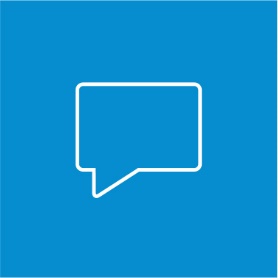 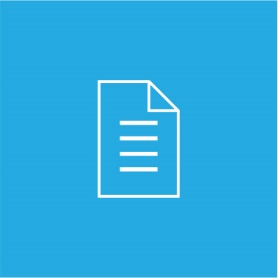 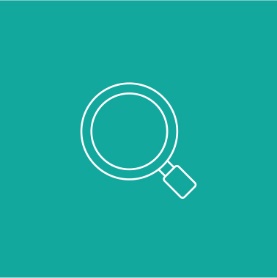 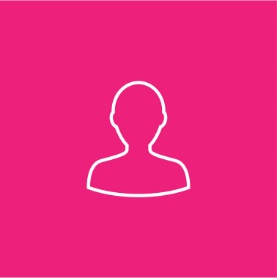 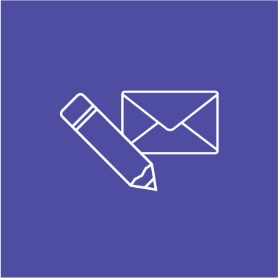 We’re on a missionOur mission is to provide the very best education for all pupils and the highest level of support for our staff to ensure every pupil leaves our academies with everything they need to reach their full potential.These are the things we hold dearTransparencyAs a charity founded on strong ethical practices, Academy Transformation Trust takes pride in being open, honest and crystal clear in everything we do.InnovationWe are constantly striving to do all we can to make education the best it possibly can be. We are brave in our actions and do everything we can to have a positive impact on whole child development.CollaborationWe believe the future of education relies upon effective collaboration between academies, and better collaboration between academies and their local communities.AmbitionWe are determined to improve education nationwide by encouraging collaboration and giving academies everything they need to realise their full potential.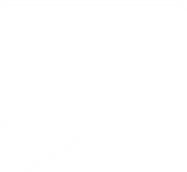 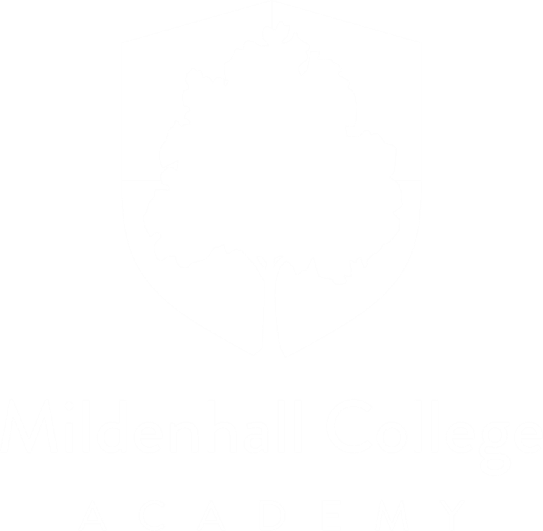 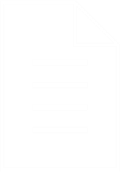 ProfileFor the past forty years, Mildenhall College Academy has taken a truly holistic view of education. From an extensive range of academic visits to participation in national STEM challenges, a supportive Mindfulness Club and a varied programme of arts and sports activities, we go the extra mile every day to bring learning to life.In our most recent Ofsted inspection, the Academy was again rated as Good, with inspectors noting that “pupils achieve well across a range of subjects in both the main school and sixth form”. Mathematics was confirmed as a particular strength, and inspectors were pleased to see that we “know which areas need to be improved to make the quality of education even better”.The report went on to comment that “teachers know the key priorities for improvement and there are well-considered plans to achieve them” and are “proud to work at the school and feel well supported by the Principal and wider leadership team”. That support will enable you to become the teacher you’ve always wanted to be, progressing your career here or anywhere within Academy Transformation Trust – and will help us on our exciting journey towards Outstanding.To discover our holistic approach for yourself, you need to meet our Principal, teachers and students. 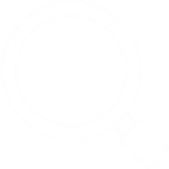 CLASSROOM TEACHER (MPR) DutiesThe School Teachers’ Pay and Conditions Document describes duties, which may be required to be undertaken by teachers in the course of their employment.  In addition certain particular duties are reasonably required to be exercised and completed in a satisfactory manner.  It is the contractual duty of the postholder to ensure that his or her professional duties are discharged effectively.This job description is a description of the job to be undertaken and performed to the satisfaction of the Principal by the postholder.  It does not form part of the contract of employment.RoleThe Classroom Teacher’s prime function is to teach effectively and to ensure appropriate learning by pupils in accordance with the National Curriculum. S/he should also contribute to the academy’s vision to enable all pupils to achieve, enjoy learning and fulfil their full potential. The Classroom Teacher will meet annually with his/her line manager to set performance objectives and periodically to review these in accordance with the academy’s Performance Management Policy.ResponsibilitiesYou are responsible to the Principal and your Faculty Leader/Subject Leader for:(a)	managing the learning of pupils effectively in your classes/area of teaching and using data to target pupil progress / improved achievement;(b)	maintaining your classroom in good order and reporting any damage;(c)	checking the attendance of pupils in every lesson and following up absence when necessary;(d)	maintaining good standards of pupil behaviour. Using the academy’s systems to ensure pupils enjoy learning, achieve and are given opportunities to make a positive contribution;(e)	preparing/developing teaching and learning materials;(f)	contributing fully to the Faculty team and participating in meetings;(g)	keeping appropriate records of learning and marking and assessment up to date;(h)	when required the duties of tutor as described in the generic job description;(i)	teachers on the MPR may also be asked to undertake particular responsibilities appropriate to their professional development.Note	The duties and responsibilities of this post may vary from time to time according to the changing demands of the academy.  This job description may be reviewed at the reasonable discretion of the Principal in the light of those changing requirements and in consultation with the postholder.  In any event the Principal reserves the right to review and amend the job description.Mildenhall College Academy is committed to safeguarding and promoting the welfare of children, young people and vulnerable adults and expects all staff and volunteers to share this commitment by observing the academy’s Safeguarding policies and procedures.Person Specification – Teacher of ScienceTeachers are expected to have the commitment and enthusiasm to contribute to our vision of making MCA an outstanding academy ensuring there are equal opportunities for all students, staff and visitors.  Mildenhall College Academy is committed to safeguarding and promoting the welfare of children, young people and vulnerable adults and expects all staff and volunteers to share this commitment.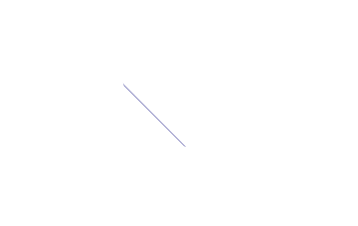 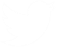 EssentialDesirableEducationand QualificationsA degree in an appropriate disciplineQTS statusEvidence of commitment to further study.Knowledge and ExperienceExperience of teaching Science effectively to a range of learners with diverse needsExperience of a range of teaching and learning strategiesExperience of teaching Science at KS3 and KS4Knowledge and understanding of how to develop literacy across the curriculum.Understanding of the recent changes in the KS3 / KS4 curriculum and its application to teaching.Experience of teaching Science at KS5Knowledge and understanding of educational researchSkillsThe ability to critically evaluate your own practice.Excellent communication skillsThe ability to motivate and inspire people Good organisational and interpersonal skillsGood behaviour management skillsThe ability to establish and maintain good working relationships with a wide range of peopleThe ability to work as part of a teamAttitudeAn understanding of and commitment to the academy’s Equalities Policy and the ability to promote this in the day-to-day work of the postAn understanding of and respect for the confidentiality required by the postAn understanding of the responsibilities for safeguarding and promoting the welfare of childrenA willingness to take risks in the classroom and share best practice.Willingness to undertake extra-curricular and enrichment activities including the running of lunch time clubs and after-school rehearsals.A passion for the subjectAn ability to inspire young people Ability to work in a way that promotes the safety and wellbeing of children and young people